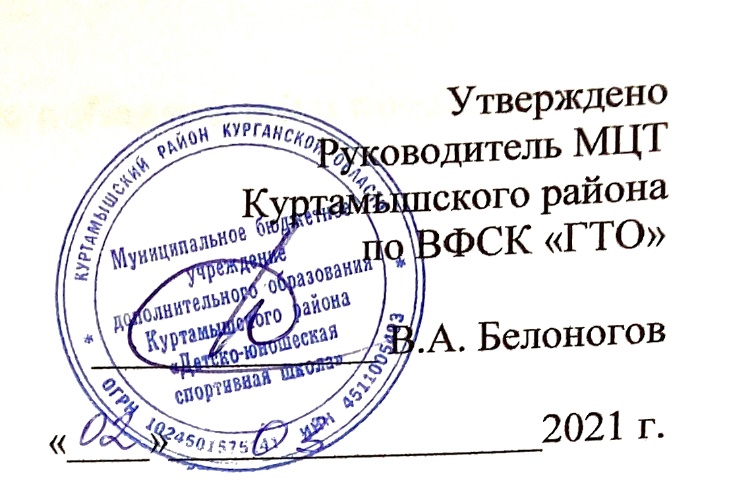 ПОЛОЖЕНИЕо проведенииОбластного конкурса рисунков «ГТО – по жизни с нами!»1. Общие положения.Настоящее Положение разработано в соответствии с планом мероприятий направленный на организацию массовых пропагандистских  акций по реализации Всероссийского физкультурно-спортивного комплекса «Готов к труду и обороне» (ГТО) на 2021 год в Курганской области.  Положение определяет порядок организации и проведения конкурса рисунковпо теме: «ГТО – по жизни с нами!», порядок участия в конкурсе и определения победителей и призеров.1.2. Цель и задачи конкурса:- популяризация Комплекса ГТО;- формирование положительного отношения к занятиям физической культурой, спортом и к 90-летию создания Всесоюзного комплекса ГТО;- предоставление возможности детям выразить свое отношение к Комплексу ГТО;- содействие развитию эстетического восприятия детьми различных видов спорта в изобразительной деятельности;- возрождение спортивной традиции через искусство.1.3.Организаторы конкурсаОбщее руководство проведения конкурса осуществляется МБУДО Куртамышского района «ДЮСШ».2. Жюри конкурсаЖюри конкурса формируется из сотрудников Муниципального центра тестирования.Функции жюри:- рассмотрение и оценка работ;- начисление баллов, согласно оценочным критериям;- определение победителей и призеров конкурса;3. Порядок участия в конкурсе и определения победителей и призеров3.1. Участники конкурса.3.1.1.В конкурсе могут принимать участие дети (участники Комплекса ГТО) в двух возрастных группах: 6-8 (I ступень) лет и 13-15 (IV ступень)  лет;3.1.1.1. Муниципальный центр тестировния ВФСК ГТО Курганской области проводит  отборочный этап  конкурса и направляет в Региональный координационный центр тестирования по три лучших работы каждой возрастной группы (I и IV ступени) в срок до 23 марта. ВАЖНО: Если работа победителя или призера будет взята из информационно-телекоммуникационной сети «Интернет» и распечатана на цветном принтере, результат будет аннулирован и место будет передано следующему участнику по количеству набранных баллов.3.2. Порядок проведения конкурса.3.2.1. Конкурс проводится с 4  по 14 марта 2021 года . (подведение итогов 15 марта)Работы, предоставленные позже указанного срока, к рассмотрению приниматься не будут. Консультации и справки по вопросам проведения конкурса можно получить по телефону: 2-15-40, или по электронной почте: serafima.ponomareva.94@inbox.ru3.2.2. Правила оформления работ.Работы могут быть представлены различными художественными материалами, в следующих видах творчества: живопись и графика. Работы представляются на формате А4(210х300);Конкурсная работа должна быть выполнена от руки на плотной бумаге.Используемые материалы: гелевая ручка, пастель, акварель, цветные карандаши, гуашь, масло, акриловые краски, и иное. На обратной стороне рисунка необходимо указать ФИО ребенка, дату рождения, уникальный номер (УИН), муниципальное образование (район). ВСЕ РИСУНКИ ПРИНОСЯТСЯ В ОРИГИНАЛЕ В МУНИЦИПАЛЬНЫЙ ЦЕНТР ТЕСТИРОВАНИЯ ПО АДРЕСУ: ПР. ЛЕНИНА, Д4, ЕЖЕДНЕВНО С 8:00 ДО 17:00.Рисунок должен соответствовать тематике конкурса.
Внимание: рисунок не сворачивать, не сгибать.Запрещается копирование чужих работ, использование наклеек и фотографий. На конкурс могут быть представлены индивидуальные работы.Участники могут подать не одну работу, a несколько.Работы по завершении конкурса не возвращаются и остаются в распоряженииорганизаторов.3.3. Критерии оценки конкурсных работ:- соответствие тематической направленности конкурса - 3 баллов;- оригинальность творческого замысла и исполнения работы - 5 балла;- качество исполнения работы (композиция, цветовое решение, оформление) - 2 балла.3.4. Определение победителейПо итогам Конкурса определяются победители (I место) и призеры (II, III место) в возрастных группах: 6-8 лет и 13-15 лет. Призёрами считаются участники, следующие за победителем.3.5. НаграждениеПобедители и призеры награждаются грамотами.Грамоты по итогам конкурса будут переданы в муниципальные образования и городские округа Курганской области (муниципальные центры тестирования ВФСК ГТО), где проживают победители и призеры.